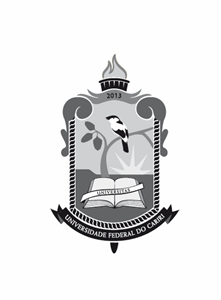 UNIVERSIDADE FEDERAL DO CARIRIPRÓ-REITORIA DE ENSINOPRÓ-REITORIA DE EXTENSÃOANEXO IEdital Nº 01/2015/PROEN/PROEX/UFCAPROJETO DE MONITORIA DE EXTENSÃOFundamentar a relevância e pertinência da ação na formação do estudante, observando a interdisciplinaridade.Explicite como a proposta se articula com os planos de trabalho de outras ações da UFCA (quando aplicável) e outras unidades da universidade (quando aplicável). Explicitar de que forma a turma irá se envolver nas atividades práticas de extensão.Juazeiro do Norte, 23 de dezembro de 2015	DADOS DE IDENTIFICAÇÃO DO PROJETOTÍTULO DO PROJETO:UNIDADE ACADÊMICA:CURSO:QUANTIDADE DE MONITOR (ES)(    ) MONITORIA REMUNERADA      (     ) MONITORIA VOLUNTÁRIAÁREA TEMÁTICA DA AÇÃO DE EXTENSÃOTodas as ações de extensão devem ser classificadas segundo uma área temática. Mesmo que não se encontre no conjunto das áreas temáticas uma correspondência absoluta entre o objeto da ação e o conteúdo descrito nas áreas, a mais aproximada, tematicamente, deverá ser escolhida.DADOS DE IDENTIFICAÇÃO DO(S) PROFESSOR(ES)-ORIENTADOR(ES)DADOS DE IDENTIFICAÇÃO DO(S) PROFESSOR(ES)-ORIENTADOR(ES)DADOS DE IDENTIFICAÇÃO DO(S) PROFESSOR(ES)-ORIENTADOR(ES)DADOS DE IDENTIFICAÇÃO DO(S) PROFESSOR(ES)-ORIENTADOR(ES)1. Nome do Professor-orientador:1. Nome do Professor-orientador:1. Nome do Professor-orientador:1. Nome do Professor-orientador:Carga horária semanal total da(s) disciplina(s)/setor(es) de estudo/módulo(s) objeto da monitoria constante no SIGAACarga horária semanal total da(s) disciplina(s)/setor(es) de estudo/módulo(s) objeto da monitoria constante no SIGAACarga horária semanal total da(s) disciplina(s)/setor(es) de estudo/módulo(s) objeto da monitoria constante no SIGAACarga horária semanal total da(s) disciplina(s)/setor(es) de estudo/módulo(s) objeto da monitoria constante no SIGAATitulação:Titulação:Regime de Trabalho:Regime de Trabalho:Fone:                                                                              Celular: Fone:                                                                              Celular: Fone:                                                                              Celular: Fone:                                                                              Celular: E-mail:E-mail:E-mail:E-mail:2. Nome do Professor-orientador:2. Nome do Professor-orientador:2. Nome do Professor-orientador:2. Nome do Professor-orientador:Carga horária semanal total da(s) disciplina(s)/setor(es) de estudo/módulo(s) objeto da monitoria constante no SIGAACarga horária semanal total da(s) disciplina(s)/setor(es) de estudo/módulo(s) objeto da monitoria constante no SIGAACarga horária semanal total da(s) disciplina(s)/setor(es) de estudo/módulo(s) objeto da monitoria constante no SIGAACarga horária semanal total da(s) disciplina(s)/setor(es) de estudo/módulo(s) objeto da monitoria constante no SIGAATitulação:Titulação:Regime de Trabalho:Regime de Trabalho:Fone:                                                                              Celular: Fone:                                                                              Celular: Fone:                                                                              Celular: Fone:                                                                              Celular: E-mail:E-mail:E-mail:E-mail:3. Nome do Professor-orientador:3. Nome do Professor-orientador:3. Nome do Professor-orientador:3. Nome do Professor-orientador:Carga horária semanal total da(s) disciplina(s)/setor(es) de estudo/módulo(s) objeto da monitoria constante no SIGAACarga horária semanal total da(s) disciplina(s)/setor(es) de estudo/módulo(s) objeto da monitoria constante no SIGAACarga horária semanal total da(s) disciplina(s)/setor(es) de estudo/módulo(s) objeto da monitoria constante no SIGAACarga horária semanal total da(s) disciplina(s)/setor(es) de estudo/módulo(s) objeto da monitoria constante no SIGAATitulação:Titulação:Regime de Trabalho:Regime de Trabalho:Fone:                                                                              Celular: Fone:                                                                              Celular: Fone:                                                                              Celular: Fone:                                                                              Celular: E-mail:E-mail:E-mail:E-mail:DADOS DE IDENTIFICAÇÃO DA(S) DISCIPLINA(S)DADOS DE IDENTIFICAÇÃO DA(S) DISCIPLINA(S)DADOS DE IDENTIFICAÇÃO DA(S) DISCIPLINA(S)DADOS DE IDENTIFICAÇÃO DA(S) DISCIPLINA(S)1. Nome da Disciplina/Setor de Estudo ou Módulo: 1. Nome da Disciplina/Setor de Estudo ou Módulo: 1. Nome da Disciplina/Setor de Estudo ou Módulo: 1. Nome da Disciplina/Setor de Estudo ou Módulo: Carga Horária da Disciplina/Setor de Estudo/Módulo:Carga Horária da Disciplina/Setor de Estudo/Módulo:Carga Horária da Disciplina/Setor de Estudo/Módulo:Carga Horária da Disciplina/Setor de Estudo/Módulo:Objetivos da Disciplina/Setor de Estudo ou Módulo:Objetivos da Disciplina/Setor de Estudo ou Módulo:Objetivos da Disciplina/Setor de Estudo ou Módulo:Objetivos da Disciplina/Setor de Estudo ou Módulo:Natureza da Disciplina/Setor de Estudo/Módulo: (    )Obrigatória (    )Optativa Natureza da Disciplina/Setor de Estudo/Módulo: (    )Obrigatória (    )Optativa Natureza da Disciplina/Setor de Estudo/Módulo: (    )Obrigatória (    )Optativa Natureza da Disciplina/Setor de Estudo/Módulo: (    )Obrigatória (    )Optativa N° de créditosN° de turmasN° de turmasN° de alunos2. Nome da Disciplina/Setor de Estudo ou Módulo: 2. Nome da Disciplina/Setor de Estudo ou Módulo: 2. Nome da Disciplina/Setor de Estudo ou Módulo: 2. Nome da Disciplina/Setor de Estudo ou Módulo: Carga Horária da Disciplina/Setor de Estudo/Módulo:Carga Horária da Disciplina/Setor de Estudo/Módulo:Carga Horária da Disciplina/Setor de Estudo/Módulo:Carga Horária da Disciplina/Setor de Estudo/Módulo:Objetivos da Disciplina/Setor de Estudo ou Módulo:Objetivos da Disciplina/Setor de Estudo ou Módulo:Objetivos da Disciplina/Setor de Estudo ou Módulo:Objetivos da Disciplina/Setor de Estudo ou Módulo:Natureza da Disciplina/Setor de estudo/Módulo: (    )Obrigatória (    )Optativa Natureza da Disciplina/Setor de estudo/Módulo: (    )Obrigatória (    )Optativa Natureza da Disciplina/Setor de estudo/Módulo: (    )Obrigatória (    )Optativa Natureza da Disciplina/Setor de estudo/Módulo: (    )Obrigatória (    )Optativa N° de créditosN° de turmasN° de turmasN° de alunosJUSTIFICATIVAOBJETIVOS DA MONITORIARELAÇÃO DA AÇÃO COM OUTRAS AÇÕES DE EXTENSÃO DA UFCAMETODOLOGIA E ATIVIDADES DE EXTENSÃO A SEREM DESENVOLVIDASPLANO DE TRABALHO DO BOLSISTAPLANO DE TRABALHO DO BOLSISTADESCRIÇÃO DAS ATIVIDADES PREVISTAS PARA SEREM DESEMPENHADAS PELO MONITORCARGA HORÁRIA PREVISTAFORMAS DE ACOMPANHAMENTO DO TRABALHO DO(S) MONITOR (ES)INFORMAÇÕES COMPLEMENTARES